DANOBROKŽIVILAPRISOTNI ALERGENI PonedeljekZajtrkOtroški čaj z limono/12.2.2018Koruzni kruhGluten, sojaSirni namaz, sveža paprikaMlečne beljakovineMalicaSadni krožnik/KosiloSegedin GlutenKrompir v kosihMlečne beljakovineTorekZajtrkLipov čaj z limono/13.2.2018BIO polnozrnato pecivo Gluten PustDOMAČI sir, okrasni paradižnikMlečne beljakovine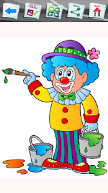 MalicaKivi,naši/KosiloTelečja obaraGluten, zelenaJanezov kruhGlutenKrof, limonadaGluten, jajca, mlečne beljakovineSredaZajtrkMlekoMlečne beljakovine14.2.2018Koruzni kosmičiGluten ValentinovoMalicaBanana /KosiloAjdova juhaGluten, zelenaČrni kruhGluten Valentinov srček Gluten, jajca, mlečne beljakovineČetrtekZajtrkBezgov čaj z limono/15.2.2018Rženi kruhGluten, sojaJajčni namaz*Jajca, gorčicaMalicaHruška, korenček/KosiloPečen piščanecMlečne beljakovineKrompirjev pire s skutoMlečne beljakovineMotovilec v solati/PetekZajtrkMlečni rižMlečne beljakovine16.2.2018Suhe slive/MalicaSveža rdeča paprika/KosiloFile novozelandskega repaka po dunajskoGluten, jajca, mlečne beljakovine, sojaZelenjavna prikuha/Ovseni kruh Gluten